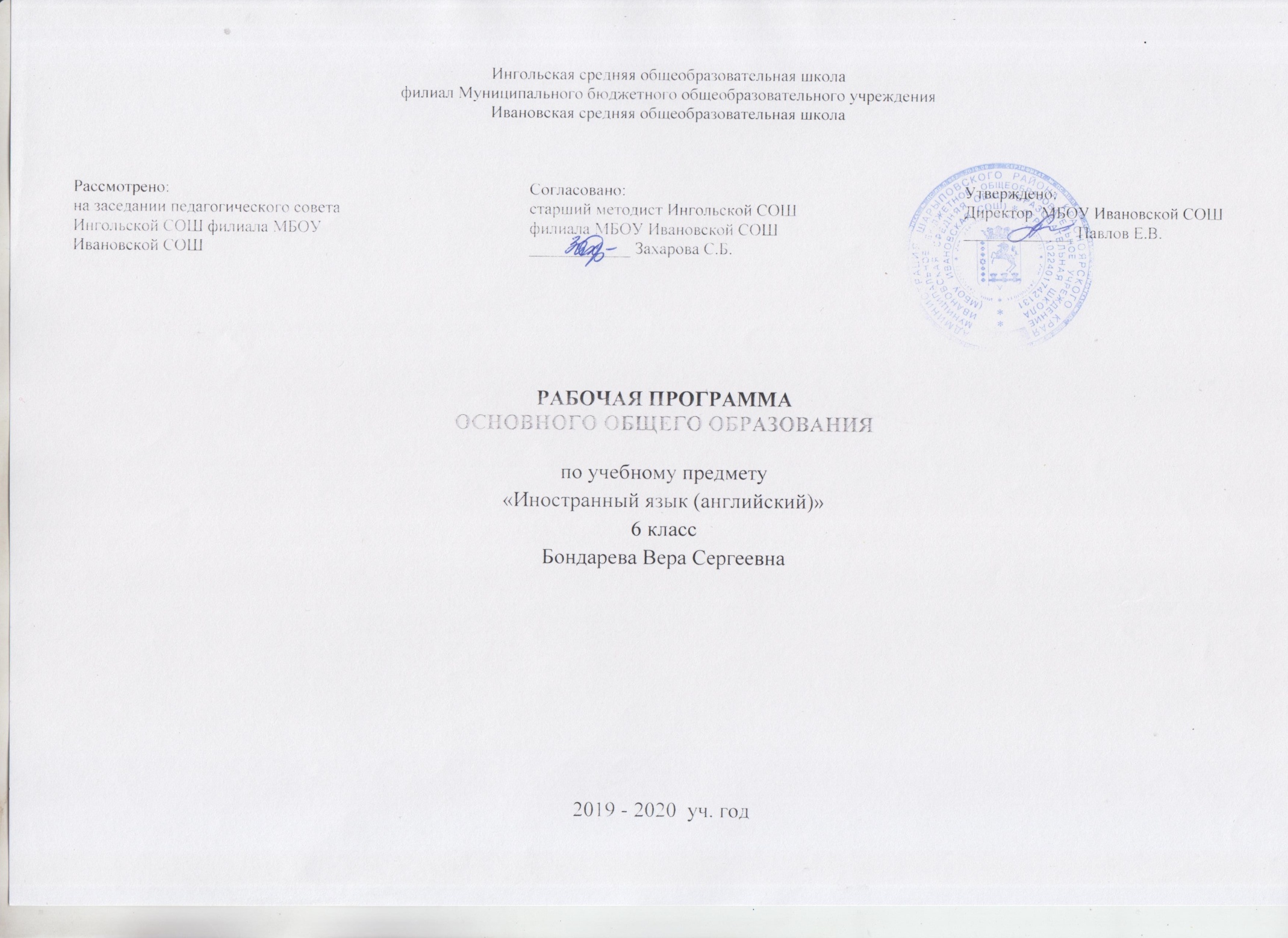 ПЛАНИРУЕМЫЕ РЕЗУЛЬТАТЫ ОСВОЕНЯ УЧЕБНОГО ПРЕДМЕТАЛичностные результаты• формирование мотивации изучения иностранных языков и стремление к самосовершенствованию в образовательной области «Иностранный язык»;• осознание возможностей самореализации средствами иностранного языка; • стремление к совершенствованию собственной речевой культуры в целом; • формирование коммуникативной компетенции в межкультурной и межэтнической коммуникации; • развитие таких качеств, как воля, целеустремленность, креативность, инициативность, эмпатия, трудолюбие, дисциплинированность; • формирование общекультурной и этнической идентичности как составляющих гражданской идентичности личности; • стремление к лучшему осознанию культуры своего народа и готовность содействовать ознакомлению с ней представителей других стран; толерантное отношение к проявлениям иной культуры; осознание себя гражданином своей страны и мира; • готовность отстаивать национальные и общечеловеческие (гуманистические, демократические) ценности, свою гражданскую позМетапредметные результаты изучения иностранного языка:развитие умения планировать свое речевое и неречевое поведение;развитие коммуникативной компетенции, включая умение взаимодействовать с окружающими, выполняя разные социальные роли;развитие исследовательских учебных действий, включая навыки работы с информацией: поиск и выделение нужной информации, обобщение и фиксация информации;развитие смыслового чтения, включая умение определять тему, прогнозировать содержание текста по заголовку/по ключевым словам, выделять основную мысль, главные факты, опуская второстепенные, устанавливать логическую последовательность основных фактов;осуществление регулятивных действий самонаблюдения, самоконтроля, самооценки в процессе коммуникативной деятельности на иностранном языке.Предметные результаты освоения программы по иностранному языку:Речевая компетенция в следующих видах речевой деятельности:Говорении:начинать, вести/поддерживать и заканчивать различные виды диалогов в стандартных ситуациях общения, соблюдая нормы речевого этикета, при необходимости переспрашивая, уточняя;расспрашивать собеседника и отвечать на его вопросы, высказывая свое мнение, просьбу, отвечать на предложение собеседника согласием/отказом в пределах изученной тематики и усвоенного лексико-грамматического материала;рассказывать о себе, своей семье, друзьях, своих интересах и планах на будущее;сообщать краткие сведения о своем городе/селе, своей стране и странах изучаемого языка;описывать события/явления, передавать основное содержание, основную мысль прочитанного или услышанного, выражать свое отношение прочитанному/ услышанному, давать краткую характеристику персонажей. Аудировании:воспринимать на слух и полностью понимать речь учителя, одноклассников;воспринимать на слух и понимать основное содержание несложных аутентичных аудио- и видеотекстов, относящихся к разным коммуникативным типам речи (сообщение/рассказ/интервью);воспринимать на слух и выборочно понимать с опорой на языковую догадку, контекст краткие несложные аутентичные прагматические аудио- и видеотексты, выделяя значимую/нужную/ необходимую информацию; чтении:читать аутентичные тексты разных жанров и стилей преимущественно с пониманием основного содержания;читать несложные аутентичные тексты разных жанров и стилей с полным и точным пониманием и с использованием различных приемов смысловой переработки текста (языковой догадки, выборочного перевода), а также справочных материалов; уметь оценивать полученную информацию, выражать свое мнение;читать аутентичные тексты с выборочным пониманием значимой/нужной/интересующей информации.Письменная речь:заполнять анкеты и формуляры;писать поздравления, личные письма с опорой на образец с употреблением формул речевого этикета, принятых в стране/странах изучаемого языка; • составлять план, тезисы устного или письменного сообщения; кратко излагать результаты проектной деятельности. Языковая компетенция (владение языковыми средствами):применение правил написания слов, изученных в основной школе;адекватное произношение и различение на слух всех звуков иностранного языка; соблюдение правильного ударения в словах и фразах;соблюдение ритмико-интонационных особенностей предложений различных коммуникативных типов (утвердительное, вопросительное, отрицательное, повелительное); правильное членение предложений на смысловые группы;распознавание и употребление в речи основных значений изученных лексических единиц (слов, словосочетаний, реплик-клише речевого этикета);знание основных способов словообразования (аффиксации, словосложения, конверсии);понимание и использование явлений многозначности слов иностранного языка, синонимии, антонимии и лексической сочетаемости;распознавание и употребление в речи основных морфологических форм и синтаксических конструкций изучаемого иностранного языка; знание признаков изученных грамматических явлений (видовременных форм глаголов, модальных глаголов и их эквивалентов, артиклей, существительных, степеней сравнения прилагательных и наречий, местоимений, числительных, предлогов);знание основных различий систем иностранного и русского/родного языков. В познавательной сфере:умение сравнивать языковые явления родного и иностранного языков на уровне отдельных грамматических явлений, слов, словосочетаний, предложений;владение приемами работы с текстом: умение пользоваться определенной стратегией чтения/аудирования в зависимости от коммуникативной задачи (читать/слушать текст с разной глубиной понимания);умение действовать по образцу/аналогии при выполнении упражнений и составлении собственных высказываний в пределах тематики основной школы;готовность и умение осуществлять индивидуальную и совместную проектную работу;умение пользоваться справочным материалом (грамматическим и лингвострановедческим справочниками, двуязычным и толковым словарями, мультимедийными средствами);владение способами и приемами дальнейшего самостоятельного изучения иностранных языков.  В ценностно-ориентационной сфере:представление о языке как средстве выражения чувств, эмоций, основе культуры мышления;достижение взаимопонимания в процессе устного и письменного общения с носителями иностранного языка, установления межличностныхмежкультурных контактов в доступных пределах;представление о целостном полиязычном, поликультурном мире, осознание места и роли родного и иностранных языков в этом мире как средства общения, познания, самореализации и социальной адаптации;приобщение к ценностям мировой культуры как через источники информации на иностранном языке (в том числе мультимедийные), так и через непосредственное участие в школьных обменах, туристических поездках, молодежных форумах. В эстетической сфере:владение элементарными средствами выражения чувств и эмоций на иностранном языке;стремление к знакомству с образцами художественного творчества на иностранном языке и средствами иностранного языка;развитие чувства прекрасного в процессе обсуждения современных тенденций в живописи, музыке, литературе. В трудовой сфере:умение рационально планировать свой учебный труд;умение работать в соответствии с намеченным планом. В физической сфере:стремление вести здоровый образ жизни (режим труда и отдыха, питание, спорт, фитнес).СОДЕРЖАНИЕ УЧЕБНОГО ПРЕДМЕТАРаздел 1. Две столицы Две столицы страны, крупные города, путешествия по России, достопримечательности Москвы и Санкт-Петербурга, история создания Санкт-Петербурга, климат, экскурсии по городу, история создания Москвы, театры, музеи столицы, известные люди России.Раздел 2. Добро пожаловать в Великобританию Географическое положение, климат и политическое устройство страны, территориальное деление государства, достопримечательности Англии и Шотландии, Лондон – столица Англии и Великобритании, его достопримечательности, Темза – основная водная артерия Англии, города Великобритании.Раздел 3. Традиции, праздники, фестивали Новый год, Рождество, Пасха, День Святого Валентина, Хэллоуин.Раздел 4. Добро пожаловать в Соединенные Штаты Америки Открытие Америки, коренные жители североамериканского континента, Нью-Йорк – самый крупный город США, его районы и достопримечательности, история образования города, штаты и крупные города страны, столица США.Раздел 5. Свободное время Наиболее типичные увлечения подростков, возможные и любимые способы проведения свободного времени, молодѐжная мода, покупки.Раздел 6. Наши интересы То, как мы выглядим. Описание внешности людей, черты характера, межличностные взаимоотношения, отношения в семье, со сверстниками.Корректировка тематического планирования. 6 класс№ п/пДатаК-во часовТема урокаПримечаниеРаздел 1. Две столицыРаздел 1. Две столицыРаздел 1. Две столицыРаздел 1. Две столицыРаздел 1. Две столицы121.101Школа.  Неопределенные местоимения. Две столицы.С.9, 10 упр. 8-10 слова222.101Введение лексики. Неопределенные местоимения. Достопримечат.слова с.14, у.8, 9, 10323.101Две столицы. Климат в С.Пет. Местоимения. Достопримечат. Стол.местоимения, глаголы у. 10, 8, 9. с. 18405.111Путешествие по России. Введение лексикис. 23, 24, у.8-11511.111Московский Кремль. Введение лексики.Слова выучить у. 4. с. 26. с.25 ex8, 10 с.29-30612.111Красная площадь – сердце Москвы. Слова сообщ. О количестве many muchс.32 – правило с. 33-34 у. 8, 9, 10713.111Словосочетание Суздальс.37 правило814.111Московский зоопарк to hear, to listenс. 38, 39 у. 8, 9918.111Разговор о Москве. Город культуры.с. 38, у.7 история1019.111Московское метро. Две столицы. Устная речь. Контрольный тест.с.43 у. 8, 9, 10 словаРаздел 2. Добро пожаловать в ВеликобританиюРаздел 2. Добро пожаловать в ВеликобританиюРаздел 2. Добро пожаловать в ВеликобританиюРаздел 2. Добро пожаловать в ВеликобританиюРаздел 2. Добро пожаловать в Великобританию1113.011Посещение Британии. Места посещения. Pr.,Past Simple Tense.с. 57, у. 3А, В – слова с. 55, у. 7, 8, 91214.011Занятия на каникулах. Введение лексикиу. 7, 8, 9, с.61 О каникулах расск.1315.011Погода. Словообраз. Прилаг. – al,-y, - fulу. 8, с.65 словообразование с.651420.011География Великобритании. Стороны светаслова, с.67 с. 70 у. 9, 10, 111521.011Числительные (of) Введ. лекс. Местонахождение городов, местеч.с.70 с. 74 у. 8-10 числительные1622.011Ирландия. Введение лексики. Достопримечательн. Лондонас.75, у. 4, 5 – слова учить с. 78, у. 8, 91727.011Исторические части Лондона: парки, улицы either. Popular with…с.84, у. 8, 10, 11 слова1828.011Повторение. Past Simple also,too. Погода в Великобританиис. 89, у.8, 9, 101929.011Тест по теме «Посещение Великобритании»с. 95, у.7Раздел 3. Традиции, праздники, фестивали2003.021Некоторые интересные факты. Амер. Поэтесса Ливикстон. Работа над ошибками.с. 99, у.62104.021Традиции. Праздники, фестивали в Великобритании. Whose Whoс.104, у. 9, 10. с. 102 лексика2205.021Праздники в Великобритании. New year‘s Day, St Valentine‘s Day.С. 110, у.8-102310.021New year‘s Day, St Valentine‘s Day. Междометияс.110, у.8-10, с.115, у.8-102411.021Традиционные английские праздники: Easter and Halloween.с.119, у.8,9,10 с. 116, у. 4 слова2512.021Новый год т Рождество в англоговорящих странах.с.123-124, у.8-112617.021 Рождество в Англии и России.Оформить письмо.2718.021Чтение текста «Рождество в Великобритании».с. 135. 136 у. 8-102819.021Повторение, подготовка к контрольной работе по теме.с.131, у.6 с. 132, у. 8-92925.021Тест по теме «Традиции, праздники,фестивали».с.128, у.2, 8-93026.021Работа над ошибками.с.141, у.1, 8Раздел 4. Добро пожаловать в Соединенные Штаты АмерикиРаздел 4. Добро пожаловать в Соединенные Штаты АмерикиРаздел 4. Добро пожаловать в Соединенные Штаты АмерикиРаздел 4. Добро пожаловать в Соединенные Штаты АмерикиРаздел 4. Добро пожаловать в Соединенные Штаты Америки3102.031Добро пожаловать в Соединенные штаты Америки.Выучить лексику с.6,73203.031Первооткрыватель Америки. Географическое положение США.с.10, у.83304.031The Future Simple tense. Простое будущее время.с.14, у. 83410.031Предлоги in, at.с.18, у.73511.031Придаточные времени и условия в английском языке.с.22, у.43616.031Коренные жители Америки.с. 24, у.63717.031Соединенные штаты Америки. Washington and New York.с.29, у.23818.031Образование имени прилагательного с помощью суффиксов – al.Выучить лексику3930.031Нью-Йорк – самый крупный город Соединенных штатов Америки.с.37, у.54031.031Употребление конструкции to be going to.с.39, у.8,9 с.43, у.94101.041Контрольный тест по теме «Добро пожаловать в Соединенные штаты Америки».с.47, у.6Раздел 5. Свободное времяРаздел 5. Свободное времяРаздел 5. Свободное времяРаздел 5. Свободное времяРаздел 5. Свободное время4206.041Любимые способы проведения свободного времени.Раздаточный материал4307.041Времена года. Погода.Выучить лексику с.55.4408.041Путешествие в свободное время.с.59, у.4.В4513.041Покупки в свободное время.с.64-65, у.64614.041Одежда. Модный выбор в одежде. Покупки.с.68, у.4,54715.041Существительные, употребляемые только во множественном числе.Выучить лексику с.73, с.74, у.94820.041Придаточные предложения времени и условия.с.78, у.7, с.81, у.74921.041Контрольный тест по теме «Любимые способы проведения свободного времени».с.90, у.4Раздел 6. Наши интересыРаздел 6. Наши интересыРаздел 6. Наши интересыРаздел 6. Наши интересыРаздел 6. Наши интересы5022.041Способности и достижения.Выучить лексику5127.041Описание внешности.Выучить правило.5228.041Модальный глагол can и его эквивалент.с.102, у.75329.041Части тела.Выучить лексику.5406.051Выражения удивления и интереса в английской речи.с.113, у.45512.051Промежуточная аттестация.5613.051Модальный глагол must и его эквивалент.с.118, у.35718.051Модальный глагол should и его эквиваленты.с.126, у.2,  с.128, у.45819.051Правила поведения за столом.с.130, у.85920.051Модальный глагол may и его эквиваленты.с.136, у.46025.051Внешность человека.с.137, у.56126.051Конструкция to be going to.с.140-141, у.46227.051Контрольный тест по теме «Модальные глаголы».Написать отзыв.